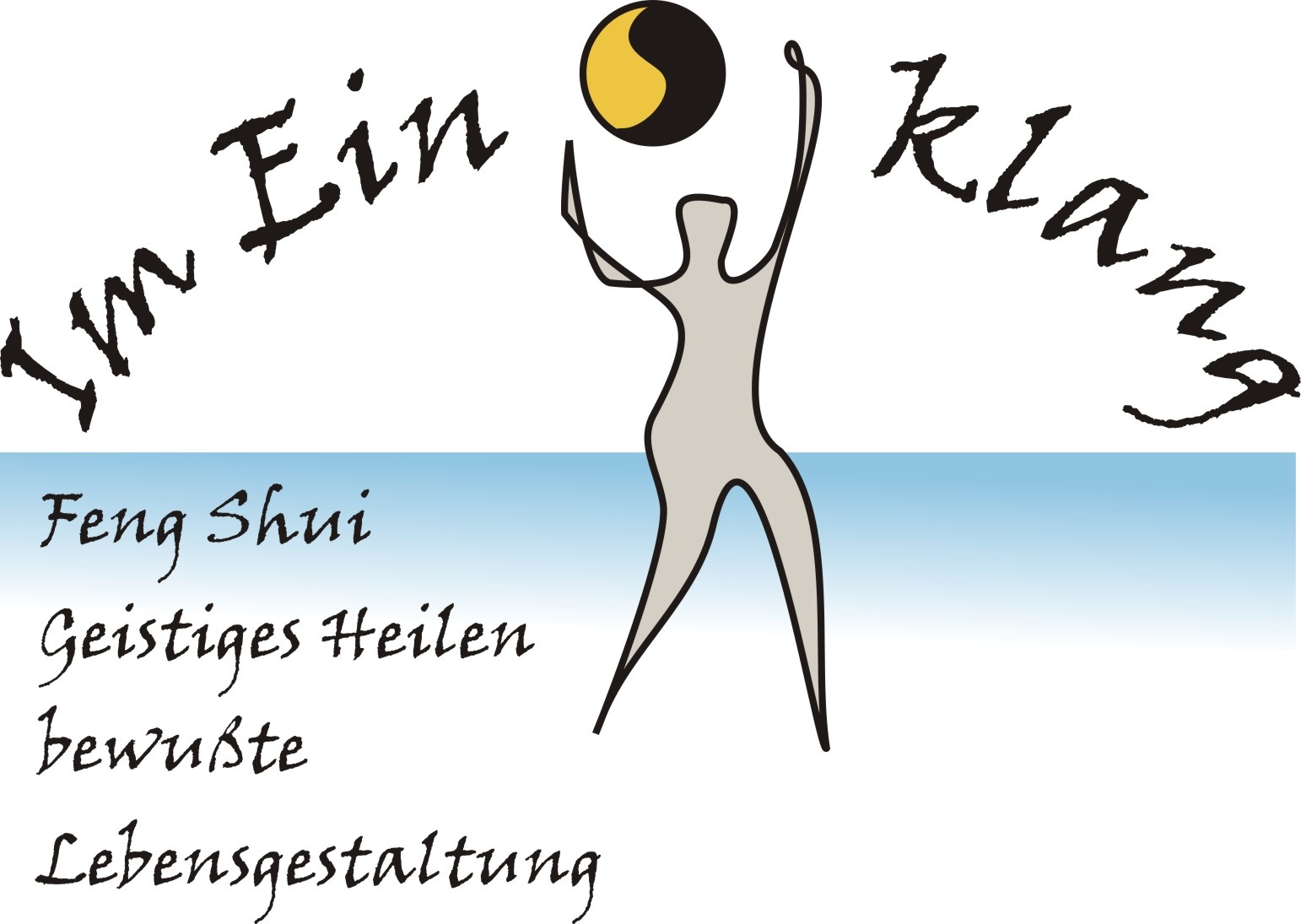 Feng Shui – Einstiegs- Seminar_________________________________Wir besprechen die Prinzipien des Feng Shui, wie Energiefluss-Lenkung,  Farben die Ihnen gut tun, die 8-Lebens-Situationen (Partnerschaftsecke, Reichtumsecke, etc.) und wo Sie diese in Ihrem Zuhause wieder finden, was Sie tun können, um Fluss in diese Bereiche zu bringen. Anhand von praktischen Beispielen üben wir das Besprochene, damit Sie es zu Hause einfach anwenden können.Die Wohnung als Spiegel der aktuellen Lebens-SituationWir alle sind eng mit unserem Zuhause verbunden und es spiegelt uns sehr viel über uns und unsere Lebens-Situation. Wie erkennen Sie diese Informationen und können diese für sich nutzen?Wenn Sie möchten, bringen Sie den Grundriss Ihres Zuhauses mit (Handskizze ist ausreichend). Je nach Teilnehmerzahl besprechen wir ihn dann gemeinsam bei den praktischen Übungen.